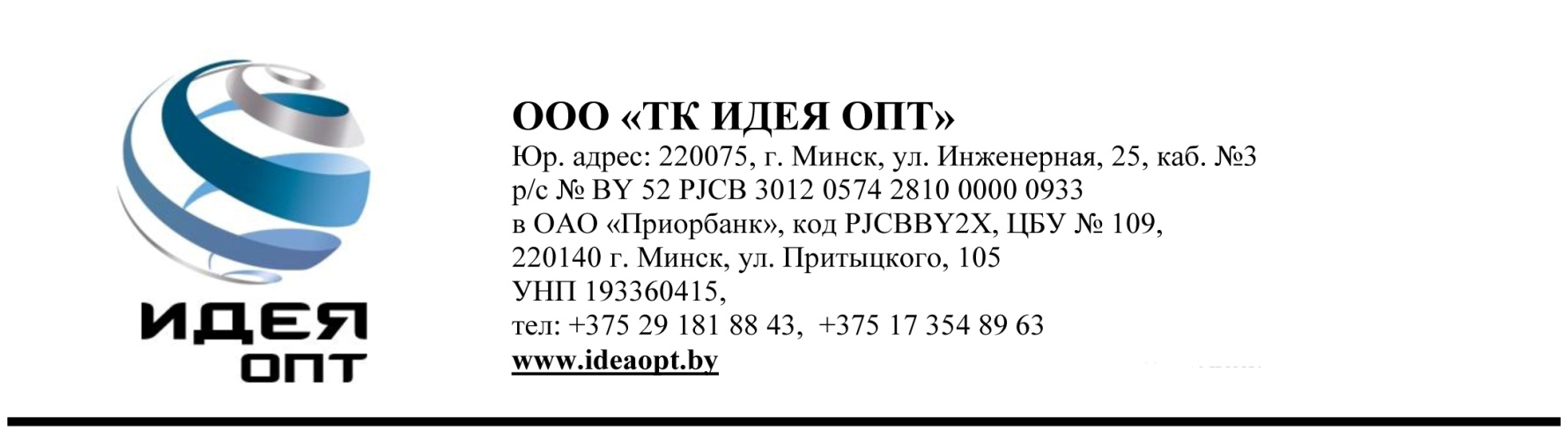     № п/пНаименование изделия Робибанд (пр-во Робитекс группа компаний)ФотоКол-во в рулоне, метровКол-во в упаковке, метровЦена за 1метрЦена за 1метр    № п/пНаименование изделия Робибанд (пр-во Робитекс группа компаний)ФотоКол-во в рулоне, метровКол-во в упаковке, метровбел.руб., б/ндсбел.руб., с ндс1Псул 50+ 10/4*7,5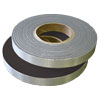 7,51800,310,372Псул 50+ 12/6*661200,490,593Псул 50+15/6*66960,620,744Псул 50+15/8*55700,720,86Пароизоляционные лентыПароизоляционные лентыПароизоляционные лентыПароизоляционные лентыПароизоляционные лентыПароизоляционные ленты5ВМ В 80*25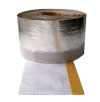 251000,470,566ВМ В 100*25251000,480,587ВМ В 120*2525500,500,608ВМ В 150*2525500,530,64Гидроизоляционные наружные лентыГидроизоляционные наружные лентыГидроизоляционные наружные лентыГидроизоляционные наружные лентыГидроизоляционные наружные лентыГидроизоляционные наружные ленты9НЛ В 80*25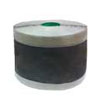 251000,470,5610НЛ В 100*25251000,480,5811НЛ В 120*2525750,500,6012НЛ В 150*2525500,530,64Парогидроизолляционная лента полнобутиловая для герметизации примыканий и стыков светопрозрачных конструкций к оконным проемам. Обеспечивает надежную защиту монтажной пены от увлажнения со стороны помещения и препятствует выходу влаги из шва на поверхности внутренних откосов.Парогидроизолляционная лента полнобутиловая для герметизации примыканий и стыков светопрозрачных конструкций к оконным проемам. Обеспечивает надежную защиту монтажной пены от увлажнения со стороны помещения и препятствует выходу влаги из шва на поверхности внутренних откосов.Парогидроизолляционная лента полнобутиловая для герметизации примыканий и стыков светопрозрачных конструкций к оконным проемам. Обеспечивает надежную защиту монтажной пены от увлажнения со стороны помещения и препятствует выходу влаги из шва на поверхности внутренних откосов.Парогидроизолляционная лента полнобутиловая для герметизации примыканий и стыков светопрозрачных конструкций к оконным проемам. Обеспечивает надежную защиту монтажной пены от увлажнения со стороны помещения и препятствует выходу влаги из шва на поверхности внутренних откосов.Парогидроизолляционная лента полнобутиловая для герметизации примыканий и стыков светопрозрачных конструкций к оконным проемам. Обеспечивает надежную защиту монтажной пены от увлажнения со стороны помещения и препятствует выходу влаги из шва на поверхности внутренних откосов.Парогидроизолляционная лента полнобутиловая для герметизации примыканий и стыков светопрозрачных конструкций к оконным проемам. Обеспечивает надежную защиту монтажной пены от увлажнения со стороны помещения и препятствует выходу влаги из шва на поверхности внутренних откосов.Парогидроизолляционная лента полнобутиловая для герметизации примыканий и стыков светопрозрачных конструкций к оконным проемам. Обеспечивает надежную защиту монтажной пены от увлажнения со стороны помещения и препятствует выходу влаги из шва на поверхности внутренних откосов.13ПБА Б 45*1,2*1515600,480,5714ПБА Б 100*1,2*1515300,930,1,1215ПБ Б 30*1,2*1515900,370,4416ПБ Б 45*1,2*1515600,390,4717ПБ Б 100*1,5*1515300,680,8218БО Б 70*1,2*15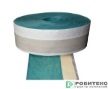 15300,590,7119БО Б 100*1,2*1515300,720,86Парогидроизолляционная лента с бутилкаучуковым слоем по всей ширине ленты для герметизации примыканий и стыков светопрозрачных конструкций к оконным проемам. Исключает проникновение влаги и воздуха в защищаемое соединение даже при высоком ветровом давлении.Парогидроизолляционная лента с бутилкаучуковым слоем по всей ширине ленты для герметизации примыканий и стыков светопрозрачных конструкций к оконным проемам. Исключает проникновение влаги и воздуха в защищаемое соединение даже при высоком ветровом давлении.Парогидроизолляционная лента с бутилкаучуковым слоем по всей ширине ленты для герметизации примыканий и стыков светопрозрачных конструкций к оконным проемам. Исключает проникновение влаги и воздуха в защищаемое соединение даже при высоком ветровом давлении.Парогидроизолляционная лента с бутилкаучуковым слоем по всей ширине ленты для герметизации примыканий и стыков светопрозрачных конструкций к оконным проемам. Исключает проникновение влаги и воздуха в защищаемое соединение даже при высоком ветровом давлении.Парогидроизолляционная лента с бутилкаучуковым слоем по всей ширине ленты для герметизации примыканий и стыков светопрозрачных конструкций к оконным проемам. Исключает проникновение влаги и воздуха в защищаемое соединение даже при высоком ветровом давлении.Парогидроизолляционная лента с бутилкаучуковым слоем по всей ширине ленты для герметизации примыканий и стыков светопрозрачных конструкций к оконным проемам. Исключает проникновение влаги и воздуха в защищаемое соединение даже при высоком ветровом давлении.Парогидроизолляционная лента с бутилкаучуковым слоем по всей ширине ленты для герметизации примыканий и стыков светопрозрачных конструкций к оконным проемам. Исключает проникновение влаги и воздуха в защищаемое соединение даже при высоком ветровом давлении.20ПБТ Б 100*1,2*15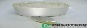 15300,680,82Лента герметизирующая, шумогасящая  представляет собой полосу материала типа «Изолон» (вспененный полиэтилен), с нанесенным на нее клеевым акрилловым (А) или бутилкаучуковым (Б) слоем. Предназначена для применения в строительстве и других областях промышленности, где необходимо создание паро-гидроизоляционной прослойки между элементами или узлами конструкции. При монтаже оконных блоков и других светопрозрачных конструкций, лента может применяться в качестве отсечки поверхности стенового проема от монтажного шваЛента герметизирующая, шумогасящая  представляет собой полосу материала типа «Изолон» (вспененный полиэтилен), с нанесенным на нее клеевым акрилловым (А) или бутилкаучуковым (Б) слоем. Предназначена для применения в строительстве и других областях промышленности, где необходимо создание паро-гидроизоляционной прослойки между элементами или узлами конструкции. При монтаже оконных блоков и других светопрозрачных конструкций, лента может применяться в качестве отсечки поверхности стенового проема от монтажного шваЛента герметизирующая, шумогасящая  представляет собой полосу материала типа «Изолон» (вспененный полиэтилен), с нанесенным на нее клеевым акрилловым (А) или бутилкаучуковым (Б) слоем. Предназначена для применения в строительстве и других областях промышленности, где необходимо создание паро-гидроизоляционной прослойки между элементами или узлами конструкции. При монтаже оконных блоков и других светопрозрачных конструкций, лента может применяться в качестве отсечки поверхности стенового проема от монтажного шваЛента герметизирующая, шумогасящая  представляет собой полосу материала типа «Изолон» (вспененный полиэтилен), с нанесенным на нее клеевым акрилловым (А) или бутилкаучуковым (Б) слоем. Предназначена для применения в строительстве и других областях промышленности, где необходимо создание паро-гидроизоляционной прослойки между элементами или узлами конструкции. При монтаже оконных блоков и других светопрозрачных конструкций, лента может применяться в качестве отсечки поверхности стенового проема от монтажного шваЛента герметизирующая, шумогасящая  представляет собой полосу материала типа «Изолон» (вспененный полиэтилен), с нанесенным на нее клеевым акрилловым (А) или бутилкаучуковым (Б) слоем. Предназначена для применения в строительстве и других областях промышленности, где необходимо создание паро-гидроизоляционной прослойки между элементами или узлами конструкции. При монтаже оконных блоков и других светопрозрачных конструкций, лента может применяться в качестве отсечки поверхности стенового проема от монтажного шваЛента герметизирующая, шумогасящая  представляет собой полосу материала типа «Изолон» (вспененный полиэтилен), с нанесенным на нее клеевым акрилловым (А) или бутилкаучуковым (Б) слоем. Предназначена для применения в строительстве и других областях промышленности, где необходимо создание паро-гидроизоляционной прослойки между элементами или узлами конструкции. При монтаже оконных блоков и других светопрозрачных конструкций, лента может применяться в качестве отсечки поверхности стенового проема от монтажного шваЛента герметизирующая, шумогасящая  представляет собой полосу материала типа «Изолон» (вспененный полиэтилен), с нанесенным на нее клеевым акрилловым (А) или бутилкаучуковым (Б) слоем. Предназначена для применения в строительстве и других областях промышленности, где необходимо создание паро-гидроизоляционной прослойки между элементами или узлами конструкции. При монтаже оконных блоков и других светопрозрачных конструкций, лента может применяться в качестве отсечки поверхности стенового проема от монтажного шва21ПУ А 50*1*4*30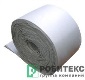 303000,620,7422ПУ А 70*1*4*30302100,680,82